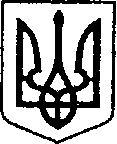                                                               УКРАЇНА                                                                                ЧЕРНІГІВСЬКА ОБЛАСТЬН І Ж И Н С Ь К А    М І С Ь К А    Р А Д А                                           10  сесія VIII скликання                                     Р І Ш Е Н Н Я                   від 03 червня 2021 р.                 м. Ніжин	                                    №  60-10/2021   Про погодження експертної  грошової оцінки, про проведення  земельних торгів               Відповідно до  статей  25, 26, 42, 59, 60 та 73 Закону України «Про місцеве самоврядування в Україні», Земельного кодексу України, Регламенту Ніжинської міської ради Чернігівської області, затвердженого рішенням Ніжинської міської ради Чернігівської області VIII скликання від 27 листопада 2020 року № 3-2/2020, постанови Кабінету Міністрів України «Про експертну грошову оцінку земельних ділянок» від 11.10.2002р. № 153, на виконання  рішення Ніжинської міської ради від  26.06.2020р. № 32-75/2020  «Про внесення в перелік земельних ділянок для продажу права власності на земельних торгах окремими лотами», міська рада вирішила:               1. Погодити експертну грошову оцінку земельної ділянки площею       0,3026 га,  за адресою: Чернігівська обл., м. Ніжин, вул. Незалежності,  7410400000:04:022:0001, для будівництва та обслуговування будівель торгівлі,    право власності якої пропонується для продажу на земельних торгах у формі аукціону.   Ринкова вартість земельної ділянки визначена у сумі   415 566 грн. 00 коп. (чотириста п’ятнадцять  тисяч  п’ятсот шістдесят шість гривень 00 копійок).             2.  Затвердити стартову  ціну продажу земельної ділянки  площею   0,3026 га, кадастровий номер 7410400000:04:022:0001, за адресою: Чернігівська обл.,                  м. Ніжин, вул. Незалежності, для будівництва та обслуговування будівель торгівлі,  на рівні експертної грошової оцінки земельної ділянки в сумі  415 566 грн. 00 коп. (чотириста п’ятнадцять  тисяч  п’ятсот шістдесят шість гривень 00 копійок).             3.  Встановити  крок земельних торгів  щодо продажу у власність земельної ділянки на аукціоні у розмірі 5% від стартової ціни продажу земельної ділянки, що становить  20 778,30 грн.                                                                               4.  Продати у власність на земельних торгах  у формі аукціону земельну ділянку  вільну від забудови   площею 0,3026 га за адресою: Чернігівська обл.,              м. Ніжин,  вул. Незалежності, для будівництва та обслуговування будівель торгівлі, кадастровий номер  7410400000:04:022:0001.          5.   Уповноважити начальника управління комунального майна та земельних відносин Ніжинської міської ради  Онокало  І.А. на підписання протоколу земельних торгів та договору купівлі-продажу земельної ділянки.               6.     Начальнику управління комунального майна та земельних відносин Ніжинської міської ради  Онокало  І.А. забезпечити оприлюднення даного рішення на офіційному сайті Ніжинської міської ради протягом п’яти робочих днів з дня його прийняття.                            7.  Організацію виконання даного рішення покласти на першого заступника міського голови з питань діяльності виконавчих органів ради Вовченка Ф.І. та   управління комунального майна та земельних відносин Ніжинської міської ради (Онокало І.А.).              8.    Контроль за виконанням даного рішення покласти на постійну комісію міської ради  з питань регулювання земельних відносин, архітектури, будівництва та охорони навколишнього середовища (голова комісії Глотко В.В.).      Міський голова         				                    Олександр  КОДОЛА